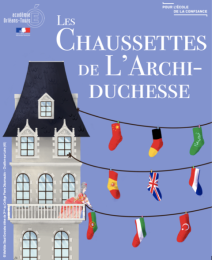 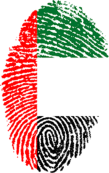 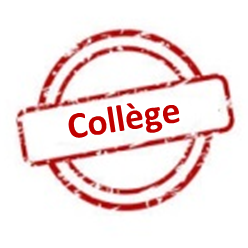 Concours « Les Chaussettes de l’Archiduchesse »
ARABE
Évaluateur 1 – 1ère manche – Virelangue  1Concours « Les Chaussettes de l’Archiduchesse »
ARABE
Évaluateur 1 – 1ère manche – Virelangue  1Concours « Les Chaussettes de l’Archiduchesse »
ARABE
Évaluateur 1 – 1ère manche – Virelangue  1Concours « Les Chaussettes de l’Archiduchesse »
ARABE
Évaluateur 1 – 1ère manche – Virelangue  1Concours « Les Chaussettes de l’Archiduchesse »
ARABE
Évaluateur 1 – 1ère manche – Virelangue  1Concours « Les Chaussettes de l’Archiduchesse »
ARABE
Évaluateur 1 – 1ère manche – Virelangue  1Concours « Les Chaussettes de l’Archiduchesse »
ARABE
Évaluateur 1 – 1ère manche – Virelangue  1Concours « Les Chaussettes de l’Archiduchesse »
ARABE
Évaluateur 1 – 1ère manche – Virelangue  1Concours « Les Chaussettes de l’Archiduchesse »
ARABE
Évaluateur 1 – 1ère manche – Virelangue  1Concours « Les Chaussettes de l’Archiduchesse »
ARABE
Évaluateur 1 – 1ère manche – Virelangue  1Équipe n°... Équipe n°... Équipe n°... Équipe n°... Équipe n°... Équipe n°... Nom de l’équipe : ................................................Nom de l’équipe : ................................................Nom de l’équipe : ................................................Nom de l’équipe : ................................................Nom de l’équipe : ................................................Nom de l’équipe : ................................................Nom de l’équipe : ................................................Nom de l’équipe : ................................................Nom de l’équipe : ................................................Nom de l’équipe : ................................................Nom de l’équipe : ................................................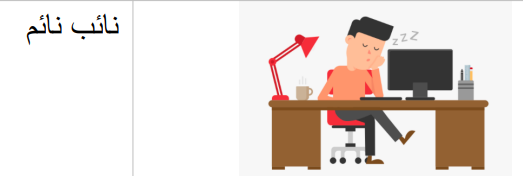 PhonologiePhonologiePhonologiePhonologie.................. / 4.................. / 4.................. / 4.................. / 4.................. / 4Articulation des sonsArticulation des sonsArticulation des sonsArticulation des sons.................. / 4.................. / 4.................. / 4.................. / 4.................. / 4Traits prosodiquesTraits prosodiquesTraits prosodiquesTraits prosodiques.................. / 4.................. / 4.................. / 4.................. / 4.................. / 4Équipe n°... Équipe n°... Équipe n°... Équipe n°... Nom de l’équipe : ................................................Nom de l’équipe : ................................................Nom de l’équipe : ................................................Nom de l’équipe : ................................................Nom de l’équipe : ................................................Nom de l’équipe : ................................................Nom de l’équipe : ................................................Nom de l’équipe : ................................................Nom de l’équipe : ................................................Nom de l’équipe : ................................................Nom de l’équipe : ................................................Nom de l’équipe : ................................................Nom de l’équipe : ................................................PhonologiePhonologiePhonologiePhonologiePhonologie.................. / 4.................. / 4Articulation des sonsArticulation des sonsArticulation des sonsArticulation des sonsArticulation des sons.................. / 4.................. / 4Traits prosodiquesTraits prosodiquesTraits prosodiquesTraits prosodiquesTraits prosodiques.................. / 4.................. / 4Équipe n°... Équipe n°... Équipe n°... Équipe n°... Nom de l’équipe : ................................................Nom de l’équipe : ................................................Nom de l’équipe : ................................................Nom de l’équipe : ................................................Nom de l’équipe : ................................................Nom de l’équipe : ................................................Nom de l’équipe : ................................................Nom de l’équipe : ................................................Nom de l’équipe : ................................................Nom de l’équipe : ................................................Nom de l’équipe : ................................................Nom de l’équipe : ................................................Nom de l’équipe : ................................................PhonologiePhonologiePhonologiePhonologiePhonologie.................. / 4.................. / 4Articulation des sonsArticulation des sonsArticulation des sonsArticulation des sonsArticulation des sons.................. / 4.................. / 4Traits prosodiquesTraits prosodiquesTraits prosodiquesTraits prosodiquesTraits prosodiques.................. / 4.................. / 4Équipe n°... Équipe n°... Équipe n°... Équipe n°... Nom de l’équipe : ................................................Nom de l’équipe : ................................................Nom de l’équipe : ................................................Nom de l’équipe : ................................................Nom de l’équipe : ................................................Nom de l’équipe : ................................................Nom de l’équipe : ................................................Nom de l’équipe : ................................................Nom de l’équipe : ................................................Nom de l’équipe : ................................................Nom de l’équipe : ................................................Nom de l’équipe : ................................................Nom de l’équipe : ................................................PhonologiePhonologiePhonologiePhonologiePhonologie.................. / 4.................. / 4Articulation des sonsArticulation des sonsArticulation des sonsArticulation des sonsArticulation des sons.................. / 4.................. / 4Traits prosodiquesTraits prosodiquesTraits prosodiquesTraits prosodiquesTraits prosodiques.................. / 4.................. / 4Équipe n°... Équipe n°... Équipe n°... Équipe n°... Nom de l’équipe : ................................................Nom de l’équipe : ................................................Nom de l’équipe : ................................................Nom de l’équipe : ................................................Nom de l’équipe : ................................................Nom de l’équipe : ................................................Nom de l’équipe : ................................................Nom de l’équipe : ................................................Nom de l’équipe : ................................................Nom de l’équipe : ................................................Nom de l’équipe : ................................................Nom de l’équipe : ................................................Nom de l’équipe : ................................................PhonologiePhonologiePhonologiePhonologiePhonologie.................. / 4.................. / 4Articulation des sonsArticulation des sonsArticulation des sonsArticulation des sonsArticulation des sons.................. / 4.................. / 4Traits prosodiquesTraits prosodiquesTraits prosodiquesTraits prosodiquesTraits prosodiques.................. / 4.................. / 4Équipe n°... Équipe n°... Équipe n°... Équipe n°... Équipe n°... Équipe n°... Nom de l’équipe : ................................................Nom de l’équipe : ................................................Nom de l’équipe : ................................................Nom de l’équipe : ................................................Nom de l’équipe : ................................................Nom de l’équipe : ................................................Nom de l’équipe : ................................................Nom de l’équipe : ................................................Nom de l’équipe : ................................................Nom de l’équipe : ................................................Nom de l’équipe : ................................................PhonologiePhonologiePhonologiePhonologie.................. / 4.................. / 4.................. / 4.................. / 4Articulation des sonsArticulation des sonsArticulation des sonsArticulation des sons.................. / 4.................. / 4.................. / 4.................. / 4Traits prosodiquesTraits prosodiquesTraits prosodiquesTraits prosodiques.................. / 4.................. / 4.................. / 4.................. / 4Concours « Les Chaussettes de l’Archiduchesse »
ARABE
Évaluateur 2 – 1ère manche – Virelangue  1Concours « Les Chaussettes de l’Archiduchesse »
ARABE
Évaluateur 2 – 1ère manche – Virelangue  1Concours « Les Chaussettes de l’Archiduchesse »
ARABE
Évaluateur 2 – 1ère manche – Virelangue  1Concours « Les Chaussettes de l’Archiduchesse »
ARABE
Évaluateur 2 – 1ère manche – Virelangue  1Concours « Les Chaussettes de l’Archiduchesse »
ARABE
Évaluateur 2 – 1ère manche – Virelangue  1Concours « Les Chaussettes de l’Archiduchesse »
ARABE
Évaluateur 2 – 1ère manche – Virelangue  1Concours « Les Chaussettes de l’Archiduchesse »
ARABE
Évaluateur 2 – 1ère manche – Virelangue  1Concours « Les Chaussettes de l’Archiduchesse »
ARABE
Évaluateur 2 – 1ère manche – Virelangue  1Concours « Les Chaussettes de l’Archiduchesse »
ARABE
Évaluateur 2 – 1ère manche – Virelangue  1Concours « Les Chaussettes de l’Archiduchesse »
ARABE
Évaluateur 2 – 1ère manche – Virelangue  1Équipe n°... Équipe n°... Équipe n°... Équipe n°... Équipe n°... Équipe n°... Nom de l’équipe : ..................................................Nom de l’équipe : ..................................................Nom de l’équipe : ..................................................Nom de l’équipe : ..................................................Nom de l’équipe : ..................................................Nom de l’équipe : ..................................................Nom de l’équipe : ..................................................Nom de l’équipe : ..................................................Nom de l’équipe : ..................................................Nom de l’équipe : ..................................................Nom de l’équipe : ..................................................AisanceAisanceAisanceAisance.................. / 4.................. / 4.................. / 4.................. / 4VolumeVolumeVolumeVolume.................. / 4.................. / 4.................. / 4.................. / 4Équipe n°... Équipe n°... Équipe n°... Nom de l’équipe : ..................................................Nom de l’équipe : ..................................................Nom de l’équipe : ..................................................Nom de l’équipe : ..................................................Nom de l’équipe : ..................................................Nom de l’équipe : ..................................................Nom de l’équipe : ..................................................Nom de l’équipe : ..................................................Nom de l’équipe : ..................................................Nom de l’équipe : ..................................................Nom de l’équipe : ..................................................Nom de l’équipe : ..................................................Nom de l’équipe : ..................................................Nom de l’équipe : ..................................................AisanceAisanceAisanceAisance.................. / 4.................. / 4VolumeVolumeVolumeVolume.................. / 4.................. / 4Équipe n°... Équipe n°... Équipe n°... Nom de l’équipe : ..................................................Nom de l’équipe : ..................................................Nom de l’équipe : ..................................................Nom de l’équipe : ..................................................Nom de l’équipe : ..................................................Nom de l’équipe : ..................................................Nom de l’équipe : ..................................................Nom de l’équipe : ..................................................Nom de l’équipe : ..................................................Nom de l’équipe : ..................................................Nom de l’équipe : ..................................................Nom de l’équipe : ..................................................Nom de l’équipe : ..................................................Nom de l’équipe : ..................................................AisanceAisanceAisanceAisance.................. / 4.................. / 4VolumeVolumeVolumeVolume.................. / 4.................. / 4Équipe n°... Équipe n°... Équipe n°... Nom de l’équipe : ..................................................Nom de l’équipe : ..................................................Nom de l’équipe : ..................................................Nom de l’équipe : ..................................................Nom de l’équipe : ..................................................Nom de l’équipe : ..................................................Nom de l’équipe : ..................................................Nom de l’équipe : ..................................................Nom de l’équipe : ..................................................Nom de l’équipe : ..................................................Nom de l’équipe : ..................................................Nom de l’équipe : ..................................................Nom de l’équipe : ..................................................Nom de l’équipe : ..................................................AisanceAisanceAisanceAisance.................. / 4.................. / 4VolumeVolumeVolumeVolume.................. / 4.................. / 4Équipe n°... Équipe n°... Équipe n°... Nom de l’équipe : ..................................................Nom de l’équipe : ..................................................Nom de l’équipe : ..................................................Nom de l’équipe : ..................................................Nom de l’équipe : ..................................................Nom de l’équipe : ..................................................Nom de l’équipe : ..................................................Nom de l’équipe : ..................................................Nom de l’équipe : ..................................................Nom de l’équipe : ..................................................Nom de l’équipe : ..................................................Nom de l’équipe : ..................................................Nom de l’équipe : ..................................................Nom de l’équipe : ..................................................AisanceAisanceAisanceAisance.................. / 4.................. / 4VolumeVolumeVolumeVolume.................. / 4.................. / 4Équipe n°... Équipe n°... Équipe n°... Équipe n°... Équipe n°... Équipe n°... Nom de l’équipe : ..................................................Nom de l’équipe : ..................................................Nom de l’équipe : ..................................................Nom de l’équipe : ..................................................Nom de l’équipe : ..................................................Nom de l’équipe : ..................................................Nom de l’équipe : ..................................................Nom de l’équipe : ..................................................Nom de l’équipe : ..................................................Nom de l’équipe : ..................................................Nom de l’équipe : ..................................................AisanceAisanceAisanceAisanceAisance.................. / 4.................. / 4.................. / 4VolumeVolumeVolumeVolumeVolume.................. / 4.................. / 4.................. / 4Concours « Les Chaussettes de l’Archiduchesse »
ARABE
Évaluateur 1 – 1ère manche – Virelangue  2Concours « Les Chaussettes de l’Archiduchesse »
ARABE
Évaluateur 1 – 1ère manche – Virelangue  2Concours « Les Chaussettes de l’Archiduchesse »
ARABE
Évaluateur 1 – 1ère manche – Virelangue  2Concours « Les Chaussettes de l’Archiduchesse »
ARABE
Évaluateur 1 – 1ère manche – Virelangue  2Concours « Les Chaussettes de l’Archiduchesse »
ARABE
Évaluateur 1 – 1ère manche – Virelangue  2Concours « Les Chaussettes de l’Archiduchesse »
ARABE
Évaluateur 1 – 1ère manche – Virelangue  2Concours « Les Chaussettes de l’Archiduchesse »
ARABE
Évaluateur 1 – 1ère manche – Virelangue  2Concours « Les Chaussettes de l’Archiduchesse »
ARABE
Évaluateur 1 – 1ère manche – Virelangue  2Concours « Les Chaussettes de l’Archiduchesse »
ARABE
Évaluateur 1 – 1ère manche – Virelangue  2Concours « Les Chaussettes de l’Archiduchesse »
ARABE
Évaluateur 1 – 1ère manche – Virelangue  2Équipe n°... Équipe n°... Équipe n°... Équipe n°... Équipe n°... Équipe n°... Nom de l’équipe : ..................................................Nom de l’équipe : ..................................................Nom de l’équipe : ..................................................Nom de l’équipe : ..................................................Nom de l’équipe : ..................................................Nom de l’équipe : ..................................................Nom de l’équipe : ..................................................Nom de l’équipe : ..................................................Nom de l’équipe : ..................................................Nom de l’équipe : ..................................................Nom de l’équipe : ..................................................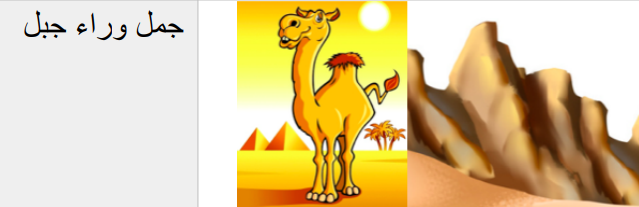 PhonologiePhonologiePhonologiePhonologiePhonologie.................. / 4.................. / 4.................. / 4Articulation des sonsArticulation des sonsArticulation des sonsArticulation des sonsArticulation des sons.................. / 4.................. / 4.................. / 4Traits prosodiquesTraits prosodiquesTraits prosodiquesTraits prosodiquesTraits prosodiques.................. / 4.................. / 4.................. / 4Équipe n°... Équipe n°... Équipe n°... Équipe n°... Équipe n°... Nom de l’équipe : ..................................................Nom de l’équipe : ..................................................Nom de l’équipe : ..................................................Nom de l’équipe : ..................................................Nom de l’équipe : ..................................................Nom de l’équipe : ..................................................Nom de l’équipe : ..................................................Nom de l’équipe : ..................................................Nom de l’équipe : ..................................................Nom de l’équipe : ..................................................Nom de l’équipe : ..................................................Nom de l’équipe : ..................................................PhonologiePhonologiePhonologiePhonologiePhonologie.................. / 4Articulation des sonsArticulation des sonsArticulation des sonsArticulation des sonsArticulation des sons.................. / 4Traits prosodiquesTraits prosodiquesTraits prosodiquesTraits prosodiquesTraits prosodiques.................. / 4Équipe n°... Équipe n°... Équipe n°... Équipe n°... Équipe n°... Nom de l’équipe : ..................................................Nom de l’équipe : ..................................................Nom de l’équipe : ..................................................Nom de l’équipe : ..................................................Nom de l’équipe : ..................................................Nom de l’équipe : ..................................................Nom de l’équipe : ..................................................Nom de l’équipe : ..................................................Nom de l’équipe : ..................................................Nom de l’équipe : ..................................................Nom de l’équipe : ..................................................Nom de l’équipe : ..................................................PhonologiePhonologiePhonologiePhonologiePhonologie.................. / 4Articulation des sonsArticulation des sonsArticulation des sonsArticulation des sonsArticulation des sons.................. / 4Traits prosodiquesTraits prosodiquesTraits prosodiquesTraits prosodiquesTraits prosodiques.................. / 4Équipe n°... Équipe n°... Équipe n°... Équipe n°... Équipe n°... Nom de l’équipe : ..................................................Nom de l’équipe : ..................................................Nom de l’équipe : ..................................................Nom de l’équipe : ..................................................Nom de l’équipe : ..................................................Nom de l’équipe : ..................................................Nom de l’équipe : ..................................................Nom de l’équipe : ..................................................Nom de l’équipe : ..................................................Nom de l’équipe : ..................................................Nom de l’équipe : ..................................................Nom de l’équipe : ..................................................PhonologiePhonologiePhonologiePhonologiePhonologie.................. / 4Articulation des sonsArticulation des sonsArticulation des sonsArticulation des sonsArticulation des sons.................. / 4Traits prosodiquesTraits prosodiquesTraits prosodiquesTraits prosodiquesTraits prosodiques.................. / 4Équipe n°... Équipe n°... Équipe n°... Équipe n°... Équipe n°... Nom de l’équipe : ..................................................Nom de l’équipe : ..................................................Nom de l’équipe : ..................................................Nom de l’équipe : ..................................................Nom de l’équipe : ..................................................Nom de l’équipe : ..................................................Nom de l’équipe : ..................................................Nom de l’équipe : ..................................................Nom de l’équipe : ..................................................Nom de l’équipe : ..................................................Nom de l’équipe : ..................................................Nom de l’équipe : ..................................................PhonologiePhonologiePhonologiePhonologiePhonologie.................. / 4Articulation des sonsArticulation des sonsArticulation des sonsArticulation des sonsArticulation des sons.................. / 4Traits prosodiquesTraits prosodiquesTraits prosodiquesTraits prosodiquesTraits prosodiques.................. / 4Équipe n°... Équipe n°... Équipe n°... Équipe n°... Équipe n°... Nom de l’équipe : ..................................................Nom de l’équipe : ..................................................Nom de l’équipe : ..................................................Nom de l’équipe : ..................................................Nom de l’équipe : ..................................................Nom de l’équipe : ..................................................Nom de l’équipe : ..................................................Nom de l’équipe : ..................................................Nom de l’équipe : ..................................................Nom de l’équipe : ..................................................Nom de l’équipe : ..................................................Nom de l’équipe : ..................................................PhonologiePhonologiePhonologiePhonologiePhonologie.................. / 4Articulation des sonsArticulation des sonsArticulation des sonsArticulation des sonsArticulation des sons.................. / 4Traits prosodiquesTraits prosodiquesTraits prosodiquesTraits prosodiquesTraits prosodiques.................. / 4Concours « Les Chaussettes de l’Archiduchesse »
ARABE
Évaluateur 2 – 1ère manche – Virelangue  2Concours « Les Chaussettes de l’Archiduchesse »
ARABE
Évaluateur 2 – 1ère manche – Virelangue  2Concours « Les Chaussettes de l’Archiduchesse »
ARABE
Évaluateur 2 – 1ère manche – Virelangue  2Concours « Les Chaussettes de l’Archiduchesse »
ARABE
Évaluateur 2 – 1ère manche – Virelangue  2Concours « Les Chaussettes de l’Archiduchesse »
ARABE
Évaluateur 2 – 1ère manche – Virelangue  2Équipe n°... Équipe n°... Équipe n°... Équipe n°... Nom de l’équipe : ..................................................Nom de l’équipe : ..................................................Nom de l’équipe : ..................................................Nom de l’équipe : ..................................................Nom de l’équipe : ..................................................Nom de l’équipe : ..................................................AisanceAisance.................. / 4.................. / 4VolumesVolumes.................. / 4.................. / 4Équipe n°... Équipe n°... Équipe n°... Nom de l’équipe : ..................................................Nom de l’équipe : ..................................................Nom de l’équipe : ..................................................Nom de l’équipe : ..................................................Nom de l’équipe : ..................................................Nom de l’équipe : ..................................................Nom de l’équipe : ..................................................AisanceAisance.................. / 4VolumesVolumes.................. / 4Équipe n°... Équipe n°... Équipe n°... Nom de l’équipe : ..................................................Nom de l’équipe : ..................................................Nom de l’équipe : ..................................................Nom de l’équipe : ..................................................Nom de l’équipe : ..................................................Nom de l’équipe : ..................................................Nom de l’équipe : ..................................................AisanceAisance.................. / 4VolumesVolumes.................. / 4Équipe n°... Équipe n°... Équipe n°... Nom de l’équipe : ..................................................Nom de l’équipe : ..................................................Nom de l’équipe : ..................................................Nom de l’équipe : ..................................................Nom de l’équipe : ..................................................Nom de l’équipe : ..................................................Nom de l’équipe : ..................................................AisanceAisance.................. / 4VolumesVolumes.................. / 4Équipe n°... Équipe n°... Équipe n°... Nom de l’équipe : ..................................................Nom de l’équipe : ..................................................Nom de l’équipe : ..................................................Nom de l’équipe : ..................................................Nom de l’équipe : ..................................................Nom de l’équipe : ..................................................Nom de l’équipe : ..................................................AisanceAisance.................. / 4VolumesVolumes.................. / 4Équipe n°... Équipe n°... Équipe n°... Nom de l’équipe : ..................................................Nom de l’équipe : ..................................................Nom de l’équipe : ..................................................Nom de l’équipe : ..................................................Nom de l’équipe : ..................................................Nom de l’équipe : ..................................................Nom de l’équipe : ..................................................AisanceAisance.................. / 4VolumesVolumes.................. / 4Concours « Les Chaussettes de l’Archiduchesse »
ARABE
Évaluateur 1 – 1ère manche – Virelangue  3Concours « Les Chaussettes de l’Archiduchesse »
ARABE
Évaluateur 1 – 1ère manche – Virelangue  3Concours « Les Chaussettes de l’Archiduchesse »
ARABE
Évaluateur 1 – 1ère manche – Virelangue  3Équipe n°... Équipe n°... Équipe n°... Nom de l’équipe : ................................................Nom de l’équipe : ................................................Nom de l’équipe : ................................................Nom de l’équipe : ................................................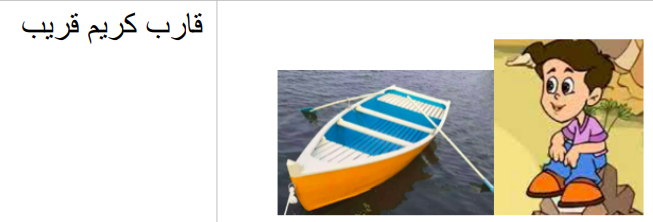 Phonologie.................. / 4Articulation des sons.................. / 4Traits prosodiques.................. / 4Équipe n°... Équipe n°... Équipe n°... Nom de l’équipe : ................................................Nom de l’équipe : ................................................Nom de l’équipe : ................................................Nom de l’équipe : ................................................Phonologie.................. / 4Articulation des sons.................. / 4Traits prosodiques.................. / 4Équipe n°... Équipe n°... Équipe n°... Nom de l’équipe : ................................................Nom de l’équipe : ................................................Nom de l’équipe : ................................................Nom de l’équipe : ................................................Phonologie.................. / 4Articulation des sons.................. / 4Traits prosodiques.................. / 4Équipe n°... Équipe n°... Équipe n°... Nom de l’équipe : ................................................Nom de l’équipe : ................................................Nom de l’équipe : ................................................Nom de l’équipe : ................................................Phonologie.................. / 4Articulation des sons.................. / 4Traits prosodiques.................. / 4Équipe n°... Équipe n°... Équipe n°... Nom de l’équipe : ................................................Nom de l’équipe : ................................................Nom de l’équipe : ................................................Nom de l’équipe : ................................................Phonologie.................. / 4Articulation des sons.................. / 4Traits prosodiques.................. / 4Équipe n°... Équipe n°... Équipe n°... Nom de l’équipe : ................................................Nom de l’équipe : ................................................Nom de l’équipe : ................................................Nom de l’équipe : ................................................Phonologie.................. / 4Articulation des sons.................. / 4Traits prosodiques.................. / 4Concours « Les Chaussettes de l’Archiduchesse »
ARABE
Évaluateur 2 – 1ère manche – Virelangue  3Concours « Les Chaussettes de l’Archiduchesse »
ARABE
Évaluateur 2 – 1ère manche – Virelangue  3Concours « Les Chaussettes de l’Archiduchesse »
ARABE
Évaluateur 2 – 1ère manche – Virelangue  3Équipe n°... Équipe n°... Équipe n°... Nom de l’équipe : .................................................Nom de l’équipe : .................................................Nom de l’équipe : .................................................Nom de l’équipe : .................................................Aisance.................. / 4Volume.................. / 4Équipe n°... Équipe n°... Équipe n°... Nom de l’équipe : .................................................Nom de l’équipe : .................................................Nom de l’équipe : .................................................Nom de l’équipe : .................................................Aisance.................. / 4Volume.................. / 4Équipe n°... Équipe n°... Équipe n°... Nom de l’équipe : .................................................Nom de l’équipe : .................................................Nom de l’équipe : .................................................Nom de l’équipe : .................................................Aisance.................. / 4Volume.................. / 4Équipe n°... Équipe n°... Équipe n°... Nom de l’équipe : .................................................Nom de l’équipe : .................................................Nom de l’équipe : .................................................Nom de l’équipe : .................................................Aisance.................. / 4Volume.................. / 4Équipe n°... Équipe n°... Équipe n°... Nom de l’équipe : .................................................Nom de l’équipe : .................................................Nom de l’équipe : .................................................Nom de l’équipe : .................................................Aisance.................. / 4Volume.................. / 4Équipe n°... Équipe n°... Équipe n°... Nom de l’équipe : .................................................Nom de l’équipe : .................................................Nom de l’équipe : .................................................Nom de l’équipe : .................................................Aisance.................. / 4Volume.................. / 4Concours « Les Chaussettes de l’Archiduchesse »
ARABE
Évaluateur 1 – 2ème manche – Virelangue  1Concours « Les Chaussettes de l’Archiduchesse »
ARABE
Évaluateur 1 – 2ème manche – Virelangue  1Concours « Les Chaussettes de l’Archiduchesse »
ARABE
Évaluateur 1 – 2ème manche – Virelangue  1Équipe n°... Équipe n°... Équipe n°... Nom de l’équipe : .................................................Nom de l’équipe : .................................................Nom de l’équipe : .................................................Nom de l’équipe : .................................................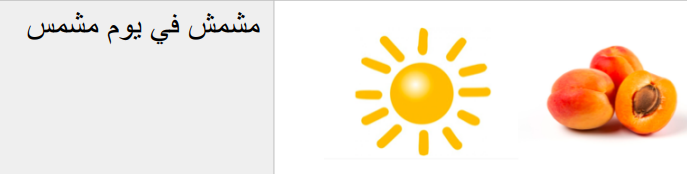 Phonologie.................. / 4Articulation des sons.................. / 4Traits prosodiques.................. / 4Équipe n°... Équipe n°... Équipe n°... Nom de l’équipe : .................................................Nom de l’équipe : .................................................Nom de l’équipe : .................................................Nom de l’équipe : .................................................Phonologie.................. / 4Articulation des sons.................. / 4Traits prosodiques.................. / 4Équipe n°... Équipe n°... Équipe n°... Nom de l’équipe : .................................................Nom de l’équipe : .................................................Nom de l’équipe : .................................................Nom de l’équipe : .................................................Phonologie.................. / 4Articulation des sons.................. / 4Traits prosodiques.................. / 4Équipe n°... Équipe n°... Équipe n°... Nom de l’équipe : .................................................Nom de l’équipe : .................................................Nom de l’équipe : .................................................Nom de l’équipe : .................................................Phonologie.................. / 4Articulation des sons.................. / 4Traits prosodiques.................. / 4Équipe n°... Équipe n°... Équipe n°... Nom de l’équipe : .................................................Nom de l’équipe : .................................................Nom de l’équipe : .................................................Nom de l’équipe : .................................................Phonologie.................. / 4Articulation des sons.................. / 4Traits prosodiques.................. / 4Équipe n°... Équipe n°... Équipe n°... Nom de l’équipe : .................................................Nom de l’équipe : .................................................Nom de l’équipe : .................................................Nom de l’équipe : .................................................Phonologie.................. / 4Articulation des sons.................. / 4Traits prosodiques.................. / 4Concours « Les Chaussettes de l’Archiduchesse »
ARABE
Évaluateur 2 – 2ème manche – Virelangue  1Concours « Les Chaussettes de l’Archiduchesse »
ARABE
Évaluateur 2 – 2ème manche – Virelangue  1Concours « Les Chaussettes de l’Archiduchesse »
ARABE
Évaluateur 2 – 2ème manche – Virelangue  1Concours « Les Chaussettes de l’Archiduchesse »
ARABE
Évaluateur 2 – 2ème manche – Virelangue  1Équipe n°... Équipe n°... Équipe n°... Nom de l’équipe : ................................................Nom de l’équipe : ................................................Nom de l’équipe : ................................................Nom de l’équipe : ................................................Aisance.................. / 4Volume.................. / 4Équipe n°... Équipe n°... Équipe n°... Nom de l’équipe : ................................................Nom de l’équipe : ................................................Nom de l’équipe : ................................................Nom de l’équipe : ................................................Aisance.................. / 4Volume.................. / 4Équipe n°... Équipe n°... Équipe n°... Nom de l’équipe : ................................................Nom de l’équipe : ................................................Nom de l’équipe : ................................................Nom de l’équipe : ................................................Aisance.................. / 4Volume.................. / 4Équipe n°... Équipe n°... Équipe n°... Nom de l’équipe : ................................................Nom de l’équipe : ................................................Nom de l’équipe : ................................................Nom de l’équipe : ................................................Aisance.................. / 4Volume.................. / 4Équipe n°... Équipe n°... Équipe n°... Nom de l’équipe : ................................................Nom de l’équipe : ................................................Nom de l’équipe : ................................................Nom de l’équipe : ................................................Aisance.................. / 4Volume.................. / 4Équipe n°... Équipe n°... Équipe n°... Nom de l’équipe : ................................................Nom de l’équipe : ................................................Nom de l’équipe : ................................................Nom de l’équipe : ................................................Aisance.................. / 4Volume.................. / 4Concours « Les Chaussettes de l’Archiduchesse »
ARABE
Évaluateur 1 – 2ème manche – Virelangue  2Concours « Les Chaussettes de l’Archiduchesse »
ARABE
Évaluateur 1 – 2ème manche – Virelangue  2Concours « Les Chaussettes de l’Archiduchesse »
ARABE
Évaluateur 1 – 2ème manche – Virelangue  2Équipe n°... Équipe n°... Équipe n°... Nom de l’équipe : .................................................Nom de l’équipe : .................................................Nom de l’équipe : .................................................Nom de l’équipe : .................................................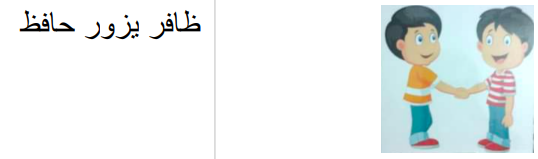 Phonologie.................. / 4Articulation des sons.................. / 4Traits prosodiques.................. / 4Équipe n°... Équipe n°... Équipe n°... Nom de l’équipe : .................................................Nom de l’équipe : .................................................Nom de l’équipe : .................................................Nom de l’équipe : .................................................Phonologie.................. / 4Articulation des sons.................. / 4Traits prosodiques.................. / 4Équipe n°... Équipe n°... Équipe n°... Nom de l’équipe : .................................................Nom de l’équipe : .................................................Nom de l’équipe : .................................................Nom de l’équipe : .................................................Phonologie.................. / 4Articulation des sons.................. / 4Traits prosodiques.................. / 4Équipe n°... Équipe n°... Équipe n°... Nom de l’équipe : .................................................Nom de l’équipe : .................................................Nom de l’équipe : .................................................Nom de l’équipe : .................................................Phonologie.................. / 4Articulation des sons.................. / 4Traits prosodiques.................. / 4Équipe n°... Équipe n°... Équipe n°... Nom de l’équipe : .................................................Nom de l’équipe : .................................................Nom de l’équipe : .................................................Nom de l’équipe : .................................................Phonologie.................. / 4Articulation des sons.................. / 4Traits prosodiques.................. / 4Équipe n°... Équipe n°... Équipe n°... Nom de l’équipe : .................................................Nom de l’équipe : .................................................Nom de l’équipe : .................................................Nom de l’équipe : .................................................Phonologie.................. / 4Articulation des sons.................. / 4Traits prosodiques.................. / 4Équipe n°... Équipe n°... Équipe n°... Nom de l’équipe : .................................................Nom de l’équipe : .................................................Nom de l’équipe : .................................................Nom de l’équipe : .................................................Phonologie.................. / 4Articulation des sons.................. / 4Traits prosodiques.................. / 4Concours « Les Chaussettes de l’Archiduchesse »
ARABE
Évaluateur 2 – 2ème manche – Virelangue  2Concours « Les Chaussettes de l’Archiduchesse »
ARABE
Évaluateur 2 – 2ème manche – Virelangue  2Concours « Les Chaussettes de l’Archiduchesse »
ARABE
Évaluateur 2 – 2ème manche – Virelangue  2Équipe n°... Équipe n°... Équipe n°... Nom de l’équipe : ................................................Nom de l’équipe : ................................................Nom de l’équipe : ................................................Nom de l’équipe : ................................................Aisance.................. / 4Volume.................. / 4Équipe n°... Équipe n°... Équipe n°... Nom de l’équipe : ................................................Nom de l’équipe : ................................................Nom de l’équipe : ................................................Nom de l’équipe : ................................................Aisance.................. / 4Volume.................. / 4Équipe n°... Équipe n°... Équipe n°... Nom de l’équipe : ................................................Nom de l’équipe : ................................................Nom de l’équipe : ................................................Nom de l’équipe : ................................................Aisance.................. / 4Volume.................. / 4Équipe n°... Équipe n°... Équipe n°... Nom de l’équipe : ................................................Nom de l’équipe : ................................................Nom de l’équipe : ................................................Nom de l’équipe : ................................................Aisance.................. / 4Volume.................. / 4Équipe n°... Équipe n°... Équipe n°... Nom de l’équipe : ................................................Nom de l’équipe : ................................................Nom de l’équipe : ................................................Nom de l’équipe : ................................................Aisance.................. / 4Volume.................. / 4Équipe n°... Équipe n°... Équipe n°... Nom de l’équipe : ................................................Nom de l’équipe : ................................................Nom de l’équipe : ................................................Nom de l’équipe : ................................................Aisance.................. / 4Volume.................. / 4Concours « Les Chaussettes de l’Archiduchesse »
ARABE
Évaluateur 1 – 2ème manche – Virelangue  3Concours « Les Chaussettes de l’Archiduchesse »
ARABE
Évaluateur 1 – 2ème manche – Virelangue  3Concours « Les Chaussettes de l’Archiduchesse »
ARABE
Évaluateur 1 – 2ème manche – Virelangue  3Équipe n°... Équipe n°... Équipe n°... Nom de l’équipe : ................................................Nom de l’équipe : ................................................Nom de l’équipe : ................................................Nom de l’équipe : ................................................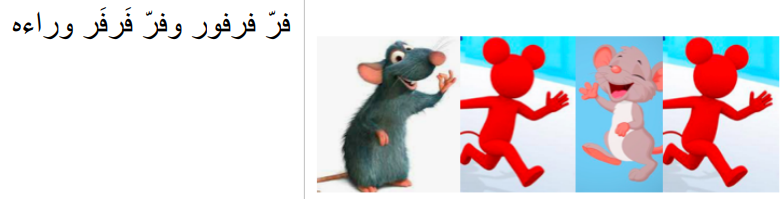 Phonologie.................. / 4Articulation des sons.................. / 4Traits prosodiques.................. / 4Équipe n°... Équipe n°... Équipe n°... Nom de l’équipe : .................................................Nom de l’équipe : .................................................Nom de l’équipe : .................................................Nom de l’équipe : .................................................Phonologie.................. / 4Articulation des sons.................. / 4Traits prosodiques.................. / 4Équipe n°... Équipe n°... Équipe n°... Nom de l’équipe : .................................................Nom de l’équipe : .................................................Nom de l’équipe : .................................................Nom de l’équipe : .................................................Phonologie.................. / 4Articulation des sons.................. / 4Traits prosodiques.................. / 4Équipe n°... Équipe n°... Équipe n°... Nom de l’équipe : .................................................Nom de l’équipe : .................................................Nom de l’équipe : .................................................Nom de l’équipe : .................................................Phonologie.................. / 4Articulation des sons.................. / 4Traits prosodiques.................. / 4Équipe n°... Équipe n°... Équipe n°... Nom de l’équipe : .................................................Nom de l’équipe : .................................................Nom de l’équipe : .................................................Nom de l’équipe : .................................................Phonologie.................. / 4Articulation des sons.................. / 4Traits prosodiques.................. / 4Équipe n°... Équipe n°... Équipe n°... Nom de l’équipe : .................................................Nom de l’équipe : .................................................Nom de l’équipe : .................................................Nom de l’équipe : .................................................Phonologie.................. / 4Articulation des sons.................. / 4Traits prosodiques.................. / 4Concours « Les Chaussettes de l’Archiduchesse »
ARABE
Évaluateur 2 – 2ème manche – Virelangue  3Concours « Les Chaussettes de l’Archiduchesse »
ARABE
Évaluateur 2 – 2ème manche – Virelangue  3Concours « Les Chaussettes de l’Archiduchesse »
ARABE
Évaluateur 2 – 2ème manche – Virelangue  3Équipe n°... Équipe n°... Équipe n°... Nom de l’équipe : .................................................Nom de l’équipe : .................................................Nom de l’équipe : .................................................Nom de l’équipe : .................................................Aisance.................. / 4Volume.................. / 4Équipe n°... Équipe n°... Équipe n°... Nom de l’équipe : .................................................Nom de l’équipe : .................................................Nom de l’équipe : .................................................Nom de l’équipe : .................................................Aisance.................. / 4Volume.................. / 4Équipe n°... Équipe n°... Équipe n°... Nom de l’équipe : .................................................Nom de l’équipe : .................................................Nom de l’équipe : .................................................Nom de l’équipe : .................................................Aisance.................. / 4Volume.................. / 4Équipe n°... Équipe n°... Équipe n°... Nom de l’équipe : .................................................Nom de l’équipe : .................................................Nom de l’équipe : .................................................Nom de l’équipe : .................................................Aisance.................. / 4Volume.................. / 4Équipe n°... Équipe n°... Équipe n°... Nom de l’équipe : .................................................Nom de l’équipe : .................................................Nom de l’équipe : .................................................Nom de l’équipe : .................................................Aisance.................. / 4Volume.................. / 4Équipe n°... Équipe n°... Équipe n°... Nom de l’équipe : .................................................Nom de l’équipe : .................................................Nom de l’équipe : .................................................Nom de l’équipe : .................................................Aisance.................. / 4Volume.................. / 4Concours « Les Chaussettes de l’Archiduchesse »
ARABE
Évaluateur 1 – 3ème manche – Virelangue  1Concours « Les Chaussettes de l’Archiduchesse »
ARABE
Évaluateur 1 – 3ème manche – Virelangue  1Concours « Les Chaussettes de l’Archiduchesse »
ARABE
Évaluateur 1 – 3ème manche – Virelangue  1Équipe n°... Équipe n°... Équipe n°... Nom de l’équipe : .................................................Nom de l’équipe : .................................................Nom de l’équipe : .................................................Nom de l’équipe : .................................................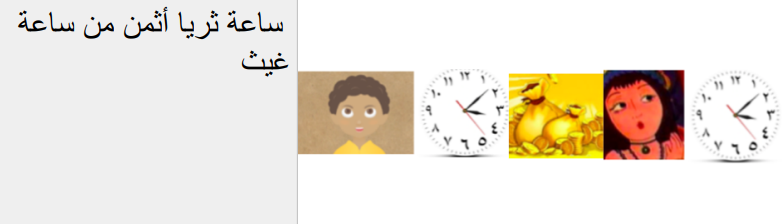 Phonologie.................. / 4Articulation des sons.................. / 4Traits prosodiques.................. / 4Équipe n°... Équipe n°... Équipe n°... Nom de l’équipe : .................................................Nom de l’équipe : .................................................Nom de l’équipe : .................................................Nom de l’équipe : .................................................Phonologie.................. / 4Articulation des sons.................. / 4Traits prosodiques.................. / 4Équipe n°... Équipe n°... Équipe n°... Nom de l’équipe : .................................................Nom de l’équipe : .................................................Nom de l’équipe : .................................................Nom de l’équipe : .................................................Phonologie.................. / 4Articulation des sons.................. / 4Traits prosodiques.................. / 4Équipe n°... Équipe n°... Équipe n°... Nom de l’équipe : .................................................Nom de l’équipe : .................................................Nom de l’équipe : .................................................Nom de l’équipe : .................................................Phonologie.................. / 4Articulation des sons.................. / 4Traits prosodiques.................. / 4Équipe n°... Équipe n°... Équipe n°... Nom de l’équipe : .................................................Nom de l’équipe : .................................................Nom de l’équipe : .................................................Nom de l’équipe : .................................................Phonologie.................. / 4Articulation des sons.................. / 4Traits prosodiques.................. / 4Équipe n°... Équipe n°... Équipe n°... Nom de l’équipe : .................................................Nom de l’équipe : .................................................Nom de l’équipe : .................................................Nom de l’équipe : .................................................Phonologie.................. / 4Articulation des sons.................. / 4Traits prosodiques.................. / 4Concours « Les Chaussettes de l’Archiduchesse »
ARABE
Évaluateur 2 – 3ème manche – Virelangue  1Concours « Les Chaussettes de l’Archiduchesse »
ARABE
Évaluateur 2 – 3ème manche – Virelangue  1Concours « Les Chaussettes de l’Archiduchesse »
ARABE
Évaluateur 2 – 3ème manche – Virelangue  1Concours « Les Chaussettes de l’Archiduchesse »
ARABE
Évaluateur 2 – 3ème manche – Virelangue  1Équipe n°... Équipe n°... Équipe n°... Nom de l’équipe : ................................................Nom de l’équipe : ................................................Nom de l’équipe : ................................................Nom de l’équipe : ................................................Nom de l’équipe : ................................................Aisance.................. / 4Volume.................. / 4Équipe n°... Équipe n°... Équipe n°... Nom de l’équipe : ................................................Nom de l’équipe : ................................................Nom de l’équipe : ................................................Nom de l’équipe : ................................................Nom de l’équipe : ................................................Aisance.................. / 4Volume.................. / 4Équipe n°... Équipe n°... Équipe n°... Nom de l’équipe : ................................................Nom de l’équipe : ................................................Nom de l’équipe : ................................................Nom de l’équipe : ................................................Nom de l’équipe : ................................................Aisance.................. / 4Volume.................. / 4Équipe n°... Équipe n°... Équipe n°... Nom de l’équipe : ................................................Nom de l’équipe : ................................................Nom de l’équipe : ................................................Nom de l’équipe : ................................................Nom de l’équipe : ................................................Aisance.................. / 4Volume.................. / 4Équipe n°... Équipe n°... Équipe n°... Nom de l’équipe : ................................................Nom de l’équipe : ................................................Nom de l’équipe : ................................................Nom de l’équipe : ................................................Nom de l’équipe : ................................................Aisance.................. / 4Volume.................. / 4Équipe n°... Équipe n°... Équipe n°... Nom de l’équipe : ................................................Nom de l’équipe : ................................................Nom de l’équipe : ................................................Nom de l’équipe : ................................................Nom de l’équipe : ................................................Aisance.................. / 4Volume.................. / 4Concours « Les Chaussettes de l’Archiduchesse »
ARABE
Évaluateur 1 – 3ème manche – Virelangue  2Concours « Les Chaussettes de l’Archiduchesse »
ARABE
Évaluateur 1 – 3ème manche – Virelangue  2Concours « Les Chaussettes de l’Archiduchesse »
ARABE
Évaluateur 1 – 3ème manche – Virelangue  2Concours « Les Chaussettes de l’Archiduchesse »
ARABE
Évaluateur 1 – 3ème manche – Virelangue  2Équipe n°... Équipe n°... Équipe n°... Nom de l’équipe : ................................................Nom de l’équipe : ................................................Nom de l’équipe : ................................................Nom de l’équipe : ................................................Nom de l’équipe : ................................................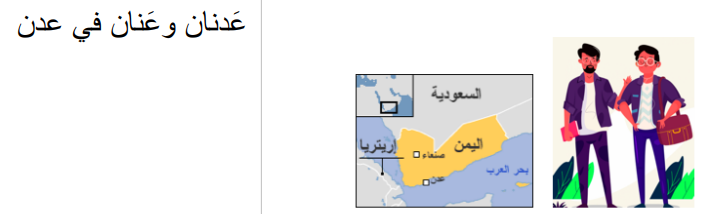 PhonologiePhonologie.................. / 4Articulation des sonsArticulation des sons.................. / 4Traits prosodiquesTraits prosodiques.................. / 4Équipe n°... Équipe n°... Équipe n°... Nom de l’équipe : ................................................Nom de l’équipe : ................................................Nom de l’équipe : ................................................Nom de l’équipe : ................................................Nom de l’équipe : ................................................PhonologiePhonologie.................. / 4Articulation des sonsArticulation des sons.................. / 4Traits prosodiquesTraits prosodiques.................. / 4Équipe n°... Équipe n°... Équipe n°... Nom de l’équipe : ................................................Nom de l’équipe : ................................................Nom de l’équipe : ................................................Nom de l’équipe : ................................................Nom de l’équipe : ................................................PhonologiePhonologie.................. / 4Articulation des sonsArticulation des sons.................. / 4Traits prosodiquesTraits prosodiques.................. / 4Équipe n°... Équipe n°... Équipe n°... Nom de l’équipe : ................................................Nom de l’équipe : ................................................Nom de l’équipe : ................................................Nom de l’équipe : ................................................Nom de l’équipe : ................................................PhonologiePhonologie.................. / 4Articulation des sonsArticulation des sons.................. / 4Traits prosodiquesTraits prosodiques.................. / 4Équipe n°... Équipe n°... Équipe n°... Nom de l’équipe : ................................................Nom de l’équipe : ................................................Nom de l’équipe : ................................................Nom de l’équipe : ................................................Nom de l’équipe : ................................................PhonologiePhonologie.................. / 4Articulation des sonsArticulation des sons.................. / 4Traits prosodiquesTraits prosodiques.................. / 4Équipe n°... Équipe n°... Équipe n°... Nom de l’équipe : ................................................Nom de l’équipe : ................................................Nom de l’équipe : ................................................Nom de l’équipe : ................................................Nom de l’équipe : ................................................PhonologiePhonologie.................. / 4Articulation des sonsArticulation des sons.................. / 4Traits prosodiquesTraits prosodiques.................. / 4Concours « Les Chaussettes de l’Archiduchesse »
ARABE
Évaluateur 2 – 3ème manche – Virelangue  2Concours « Les Chaussettes de l’Archiduchesse »
ARABE
Évaluateur 2 – 3ème manche – Virelangue  2Concours « Les Chaussettes de l’Archiduchesse »
ARABE
Évaluateur 2 – 3ème manche – Virelangue  2Équipe n°... Équipe n°... Équipe n°... Nom de l’équipe : ................................................Nom de l’équipe : ................................................Nom de l’équipe : ................................................Nom de l’équipe : ................................................Aisance.................. / 4Volume.................. / 4Équipe n°... Équipe n°... Équipe n°... Nom de l’équipe : ................................................Nom de l’équipe : ................................................Nom de l’équipe : ................................................Nom de l’équipe : ................................................Aisance.................. / 4Volume.................. / 4Équipe n°... Équipe n°... Équipe n°... Nom de l’équipe : ................................................Nom de l’équipe : ................................................Nom de l’équipe : ................................................Nom de l’équipe : ................................................Aisance.................. / 4Volume.................. / 4Équipe n°... Équipe n°... Équipe n°... Nom de l’équipe : ................................................Nom de l’équipe : ................................................Nom de l’équipe : ................................................Nom de l’équipe : ................................................Aisance.................. / 4Volume.................. / 4Équipe n°... Équipe n°... Équipe n°... Nom de l’équipe : ................................................Nom de l’équipe : ................................................Nom de l’équipe : ................................................Nom de l’équipe : ................................................Aisance.................. / 4Volume.................. / 4Équipe n°... Équipe n°... Équipe n°... Nom de l’équipe : ................................................Nom de l’équipe : ................................................Nom de l’équipe : ................................................Nom de l’équipe : ................................................Aisance.................. / 4Volume.................. / 4Concours « Les Chaussettes de l’Archiduchesse »
ARABE
Évaluateur 1 – 3ème manche – Virelangue  3Concours « Les Chaussettes de l’Archiduchesse »
ARABE
Évaluateur 1 – 3ème manche – Virelangue  3Concours « Les Chaussettes de l’Archiduchesse »
ARABE
Évaluateur 1 – 3ème manche – Virelangue  3Équipe n°... Équipe n°... Équipe n°... Nom de l’équipe : ................................................Nom de l’équipe : ................................................Nom de l’équipe : ................................................Nom de l’équipe : ................................................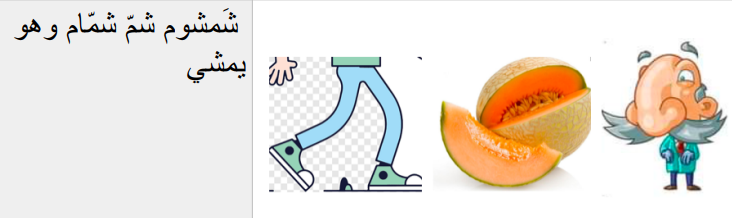 Phonologie.................. / 4Articulation des sons.................. / 4Traits prosodiques.................. / 4Équipe n°... Équipe n°... Équipe n°... Nom de l’équipe : ................................................Nom de l’équipe : ................................................Nom de l’équipe : ................................................Nom de l’équipe : ................................................Phonologie.................. / 4Articulation des sons.................. / 4Traits prosodiques.................. / 4Équipe n°... Équipe n°... Équipe n°... Nom de l’équipe : ................................................Nom de l’équipe : ................................................Nom de l’équipe : ................................................Nom de l’équipe : ................................................Phonologie.................. / 4Articulation des sons.................. / 4Traits prosodiques.................. / 4Équipe n°... Équipe n°... Équipe n°... Nom de l’équipe : ................................................Nom de l’équipe : ................................................Nom de l’équipe : ................................................Nom de l’équipe : ................................................Phonologie.................. / 4Articulation des sons.................. / 4Traits prosodiques.................. / 4Équipe n°... Équipe n°... Équipe n°... Nom de l’équipe : ................................................Nom de l’équipe : ................................................Nom de l’équipe : ................................................Nom de l’équipe : ................................................Phonologie.................. / 4Articulation des sons.................. / 4Traits prosodiques.................. / 4Équipe n°... Équipe n°... Équipe n°... Nom de l’équipe : ................................................Nom de l’équipe : ................................................Nom de l’équipe : ................................................Nom de l’équipe : ................................................Phonologie.................. / 4Articulation des sons.................. / 4Traits prosodiques.................. / 4Concours « Les Chaussettes de l’Archiduchesse »
ARABE
Évaluateur 2 – 3ème manche – Virelangue  3Concours « Les Chaussettes de l’Archiduchesse »
ARABE
Évaluateur 2 – 3ème manche – Virelangue  3Concours « Les Chaussettes de l’Archiduchesse »
ARABE
Évaluateur 2 – 3ème manche – Virelangue  3Équipe n°... Équipe n°... Équipe n°... Nom de l’équipe : ................................................Nom de l’équipe : ................................................Nom de l’équipe : ................................................Nom de l’équipe : ................................................Aisance.................. / 4Volume.................. / 4Équipe n°... Équipe n°... Équipe n°... Nom de l’équipe : ................................................Nom de l’équipe : ................................................Nom de l’équipe : ................................................Nom de l’équipe : ................................................Aisance.................. / 4Volume.................. / 4Équipe n°... Équipe n°... Équipe n°... Nom de l’équipe : ................................................Nom de l’équipe : ................................................Nom de l’équipe : ................................................Nom de l’équipe : ................................................Aisance.................. / 4Volume.................. / 4Équipe n°... Équipe n°... Équipe n°... Nom de l’équipe : ................................................Nom de l’équipe : ................................................Nom de l’équipe : ................................................Nom de l’équipe : ................................................Aisance.................. / 4Volume.................. / 4Équipe n°... Équipe n°... Équipe n°... Nom de l’équipe : ................................................Nom de l’équipe : ................................................Nom de l’équipe : ................................................Nom de l’équipe : ................................................Aisance.................. / 4Volume.................. / 4Équipe n°... Équipe n°... Équipe n°... Nom de l’équipe : ................................................Nom de l’équipe : ................................................Nom de l’équipe : ................................................Nom de l’équipe : ................................................Aisance.................. / 4Volume.................. / 4